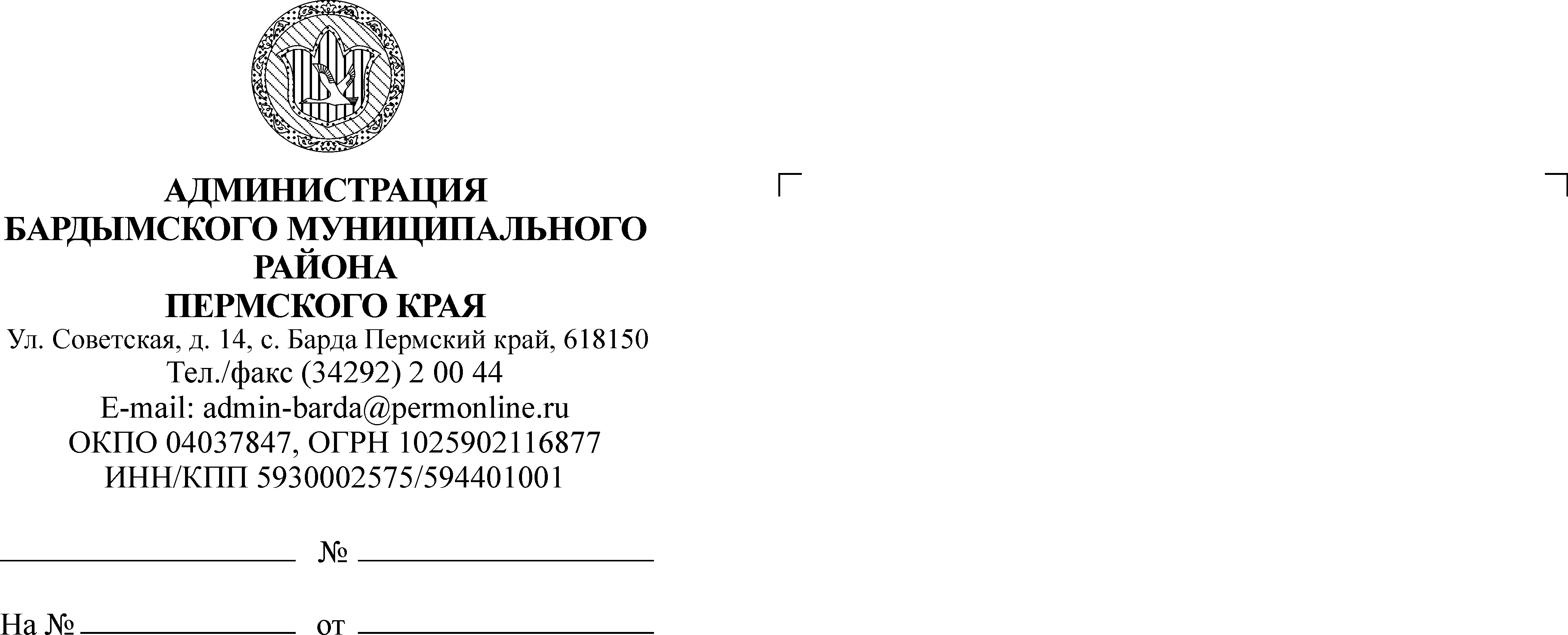 ЗЕМСКОЕ СОБРАНИЕБАРДЫМСКОГО МУНИЦИПАЛЬНОГО РАЙОНАПЕРМСКОГО КРАЯДВАДЦАТЬ ЧЕТВЕРТОЕ (ВНЕОЧЕРЕДНОЕ) ЗАСЕДАНИЕРЕШЕНИЕ	26.10.2012										№ 551О внесении изменения в районную целевую программу «Сохранение и развитиекультуры и искусства Бардымского муниципального района Пермского края на 2012 – 2015годы»		В связи с проведением в 2013 году на территории Бардымского муниципального района Всероссийского сельского Сабантуя Земское собрание Бардымского муниципального районаРЕШАЕТ:	1. Внести изменения в раздел X  «Система мероприятий программы» районной целевой программы  «Сохранение и развитие культуры и искусства Бардымского муниципального района Пермского края на 2012 – 2015годы», утвержденный решением Земского собрания Бардымского муниципального района от 23.11.2011 № 343, изложив часть «Культурно-досуговая деятельность» в новой прилагаемой редакции. 	2. Настоящее решение вступает в силу со  дня опубликования в районной газете «Тан» («Рассвет»).	3. Контроль исполнения решения возложить на председателя комиссии по социальной политике Габдулхакову З.С.Глава муниципального района -глава администрации Бардымского муниципального района					                              С.М.Ибраев29.10.2012														Приложение 													                                                   к решению Земского собрания      															 Бардымского муниципального района 														 от 26.10.2012 № 551КУЛЬТУРНО-ДОСУГОВАЯ ДЕЯТЕЛЬНОСТЬ   КУЛЬТУРНО-ДОСУГОВАЯ ДЕЯТЕЛЬНОСТЬ   КУЛЬТУРНО-ДОСУГОВАЯ ДЕЯТЕЛЬНОСТЬ   КУЛЬТУРНО-ДОСУГОВАЯ ДЕЯТЕЛЬНОСТЬ   КУЛЬТУРНО-ДОСУГОВАЯ ДЕЯТЕЛЬНОСТЬ   КУЛЬТУРНО-ДОСУГОВАЯ ДЕЯТЕЛЬНОСТЬ   КУЛЬТУРНО-ДОСУГОВАЯ ДЕЯТЕЛЬНОСТЬ   КУЛЬТУРНО-ДОСУГОВАЯ ДЕЯТЕЛЬНОСТЬ   КУЛЬТУРНО-ДОСУГОВАЯ ДЕЯТЕЛЬНОСТЬ   КУЛЬТУРНО-ДОСУГОВАЯ ДЕЯТЕЛЬНОСТЬ   КУЛЬТУРНО-ДОСУГОВАЯ ДЕЯТЕЛЬНОСТЬ   Сохранение и развитие национальной культурыНаправленияМероприятияИсточник финансированияФинансирование по годам (тыс.руб.)Финансирование по годам (тыс.руб.)Финансирование по годам (тыс.руб.)Финансирование по годам (тыс.руб.)Финансирование по годам (тыс.руб.)Ожидаемый результатПримечаниеСохранение и развитие национальной культурыНаправленияМероприятияИсточник финансирования20112012201320142015Ожидаемый результатПримечаниеСохранение и развитие национальной культурыПроведение традиционных мероприятий, в т.ч.этнокультурной направленности. Создание условий для обеспечения доступа различным группам граждан к культурным благам. 5. БАРДА-ЗИЕН (ежегодно)Местный бюджет300,01257,32300,0300,0300,0Сохранение национальной самобытности Сохранение и развитие национальной культурыПроведение традиционных мероприятий, в т.ч.этнокультурной направленности. Создание условий для обеспечения доступа различным группам граждан к культурным благам. 5. БАРДА-ЗИЕН (ежегодно)Местный бюджет300,01257,32300,0300,0300,0Сохранение национальной самобытности Сохранение и развитие национальной культурыПроведение традиционных мероприятий, в т.ч.этнокультурной направленности. Создание условий для обеспечения доступа различным группам граждан к культурным благам. 5. БАРДА-ЗИЕН (ежегодно)Краевой бюджет100,0200,0200,0200,0200,0Сохранение национальной самобытности Сохранение и развитие национальной культурыПроведение традиционных мероприятий, в т.ч.этнокультурной направленности. Создание условий для обеспечения доступа различным группам граждан к культурным благам. 5. БАРДА-ЗИЕН (ежегодно)Внебюджет. средства800,0800,0800,0800,0800,0Сохранение национальной самобытности Сохранение и развитие национальной культурыПроведение традиционных мероприятий, в т.ч.этнокультурной направленности. Создание условий для обеспечения доступа различным группам граждан к культурным благам. 6. Краевой фестиваль татар и башкир «ТУГАН ЯГЫМ МОННАРЫ», посвященный творчеству М.ИмашеваМестный бюджет20,020,0Выявление новых талантов, молодых исполнителейСохранение и развитие национальной культурыПроведение традиционных мероприятий, в т.ч.этнокультурной направленности. Создание условий для обеспечения доступа различным группам граждан к культурным благам. 6. Краевой фестиваль татар и башкир «ТУГАН ЯГЫМ МОННАРЫ», посвященный творчеству М.ИмашеваКраевой бюджет50,050,0Выявление новых талантов, молодых исполнителейСохранение и развитие национальной культурыПроведение традиционных мероприятий, в т.ч.этнокультурной направленности. Создание условий для обеспечения доступа различным группам граждан к культурным благам. 7. Районный этап Всероссийского фестиваля «ТУГЭРЭК УЕН»Местный бюджет40,040,040,040,040,0Сохранение национальной самобытности ИТОГО по КДД Местный бюджетКраевой бюджет Внебюджет.средстваВсего665,0200,0830,01695,02350,5950,0840,04140,53263,2300,0850,04413,21183,2350,0860,02393,2  1693,2   300,0   870,0  2863,2ВСЕГО ПО ПРОГРАММЕМестный бюджетКраевой бюджет Внебюджет.средстваВсего937,0350,01092,02379,03269,01150,0893,05312,04857,33214,7913,09285,02067,4795,6938,03801,02760,61250,0958,04968,6